Қазақ тілі мен әдебиеті әдістемелік бірлестігіПедагог-шебер мұғалімдер саны-1Педагог-зерттеуші мұғалімдер саны -3Педагог- сарапашы мұғалімдер саны -0Педагог-модератор мұғалімдер саны -3Педагог-1Педагог мұғалімдер саны - 8Магистранттар -4№Тегі, аты, әкесінің атыЛауазымы, аталған лауазымда қай уақыттан бері істейді?Білімі, оқу орны, бітірген жылы, диплом бойынша мамандығыСанаты аттестаттаудан өткен жылыМарапаттаулар жылы1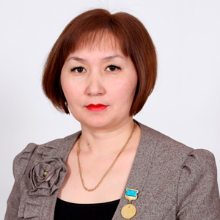 Смагулова Гульжазира ГинятовнаҚазақ тілі мұғаліміДиректор№92  12.10.2016Қостанай әлеуметтік академиясы «Қазақ тілі мен әдебиеті» ЖБ0322947,16.05.2003 ж.Магистр 16.05.2023 ж. Ресей Федерациясы Оңтүстік Урал мемлекеттік гуманитарлық-педагогикалық университеті №107404  0096709Педагог-шебер2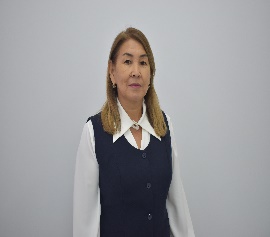 Ахметова ДарихаЕркиновнаҚазақ тілі мен әдебиет пәнінің мұғалімі№10202.09.2013Қостанай әлеуметтік академиясы «Қазақ тілі мен әдебиеті» ЖБ0054801,20.04.2004 ж.Педагог-зерттеуші3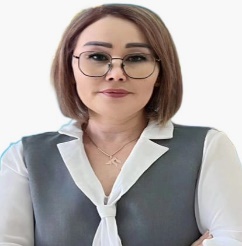 Ибжар Гүлшат ЖандарбекқызыҚазақ тілі мен әдебиет пәнінің мұғалімі№4213.04.2019Мемлекеттік Арқалық педагогикалық инситуты «Қазақ тілі мен әдебиеті» ЖБ 0053825, 24.06.1999 ж.Педагог-модератор4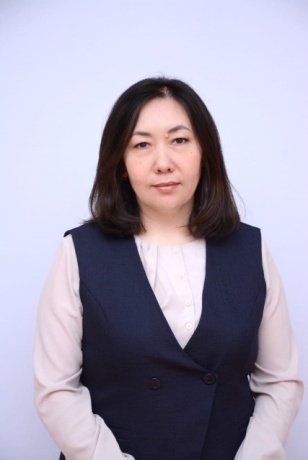 Бегайдарова Шынар ДанияровнаҚазақ тілі мен әдебиеті пәні мұғалімі№8403.11.2008Қостанай әлеуметтік-техникалық университеті «Қазақ тілі мен әдебиеттің мұғалімі»ЖБ 0715593№ 105502.05.2006 жРесей Федерациясы Оңтүстік Урал мемлекеттік гуманитарлық-педагогикалық университеті«Педагогикалық білім беру»№107404 009674717.03.2023жПедагог-зерттеуші28.08.2019жРудный қаласы әкімінің құрмет грамотасытамыз 2023ж5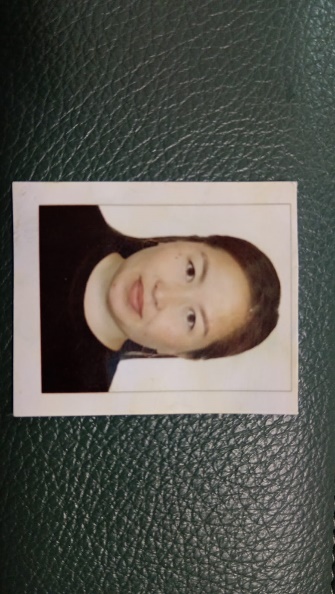 Татенова Жанерке ГинятовнаҚазақ тілі мен әдебиеті пәні мұғалімі№18 ж/қ04.02.2019 ж.Білімі -  жоғары:  Қостанай мемлекетік педагогикалық институты, 2006,  ЖБ № 0081231 (үздік диплом)Білімі -  магистратура:  Қостанай мемлекетік педагогикалық институты, 2009, ҒПЖ № 0005944 (үздік диплом)Педагог-зерттеуші№7130.12.2019 ж.І орын – Мадибекова Мақпал (7-сынып) «Ыбырай оқулары» мектепішілік кезеңі, 04.10.23ж.2. І орын – Жүзтаев Естай (8-сынып) «Ыбырай оқулары» мектепішілік кезеңі, 04.10.23ж.3. ІІ орын – «Инновациялық педагогикалық идеялар фестивалі» республикалық сайысының қалалық кезеңі, «Шеберлік палитрасы» номинациясы бойынша / 11.10.2023 ж. Рудный қ.4. ІІІ орын – Мадибекова Мақпал, «Ыбырай оқулары» қалалық кезеңі, 12.10.23ж.5. ІІІ орын – Сауирханов Елжан,  қазақ тілі мен әдебиеті пәнінен мектепішілік пән олимпиадасы6. «Педагогикалық идеялар панорамасы» республикалық конкурсының аймақтық кезеңіне қатысқаны үшін сертификат (қараша, 2023 ж.).  "Өрлеу" БАҰО" АҚ филиалы7. Алғыс хат – қалалық олимпиадада төрешілік қызмет үшін (желтоқсан, 2023 ж.)8. «МІРЖАҚЫП ДУЛАТҰЛЫНЫҢ ТӘЛІМДІК МҰРАЛАРЫНДАҒЫ МӘДЕНИ АҒАРТУШЫЛЫҚ ҚҰНДЫЛЫҚТАРЫ» қалалық ғылыми іс-тәжірибелік конференциясы – 1 орын, 17.01.24ж.6Пошаева Люда Токсанбаевна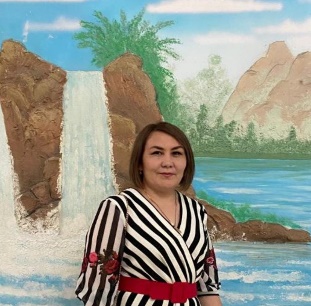 Қазақ тілі мен әдебиеті пәні мұғалімі№1310.02.2020Навои мемлекеттік педагогикалық институты «Қазақ тілі мен әдебиеті» В№311248, 02.07.2007 БАКАЛАВРПедагог-модератор09.06.2021ж7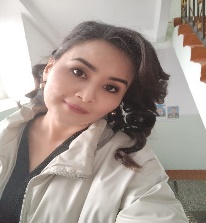 Аханова Мадина МахмудовнаҚазақ тілі мен әдебиет пәнінің мұғалімі№9901.09.2015А.Байтұрсынов ат.Қостанай мемлекеттік университеті «Филология» ЖБ-Б №0314830, 23.06.2011 ж. бакалаврМагистр 24.05.2023 ж. Ресей Федерациясы Оңтүстік Урал мемлекеттік гуманитарлық-педагогикалық университеті№107404  0079918Педагог-модераторҚалалық,мектепішілік8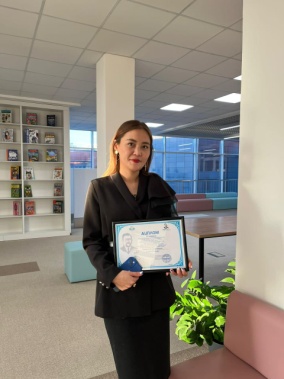 Туребаева Молдир КалибаевнаҚазақ тілі мен әдебиеті пәні мұғалімі№3513.06.2018«Академик Е.А. Бөкетов атындағы Қарағанды Мемлекеттік Университеті»Педагог19.04.23жРеспубликалық, мектепішілік